I have read the Impact Assessment and I am satisfied that, given the available evidence, it represents a reasonable view of the likely costs, benefits and impact of the leading options.Summary: Analysis & Evidence	Policy Option 1Description:  Change the legal framework, in particular by setting the PIDR with reference to an investment strategy with a higher expected gross return than assumed under the current framework.FULL ECONOMIC ASSESSMENTBUSINESS ASSESSMENT (Option 1)Summary: Analysis & Evidence	Policy Option 2Description:  Specify that the PIDR should be set at least every five years with the Lord Chancellor retaining discretion to set the PIDR within five years if necessary.FULL ECONOMIC ASSESSMENTBUSINESS ASSESSMENT (Option 2)Summary: Analysis & Evidence	Policy Option 3Description:  Set up an expert panel for the Lord Chancellor to consult on the issues to consider when setting the PIDR.FULL ECONOMIC ASSESSMENTBUSINESS ASSESSMENT (Option 3)Evidence BaseA. BackgroundThe Personal Injury Discount RateUnder the current legal framework, the Personal Injury Discount Rate (PIDR) is set by the Lord Chancellor under section 1 of the Damages Act 1996. The precise principles applied are those established in case law, in particular Wells v Wells [1999] 1 AC 34.  The current legal framework makes clear that claimants in personal injury cases must be treated as very risk averse investors, reflecting the fact that they may be financially dependent on the lump sum awarded, often for long periods or the durations of their lives. Given this, claimants in serious personal injury cases (e.g., people with serious injuries or facing a life of suffering due to the fault and negligence of others) were seen to be, and remain, different from other, ordinary, investors. This is because they are required to invest their settlements to restore and secure their previous financial position rather than as those whose primary motive to invest is to obtain a higher rate of return.The principles in Wells v Wells lead to the conclusion that the PIDR should be based on the investment portfolio that offers the least risk to personal injury claimant investors in protecting an award of damages against inflation and against market risk. A portfolio that contains 100% Index-Linked Gilts (ILGS) was assumed to best meet that criterion at the time that the judgement in Wells was handed down. The object of the award of damages set out by the House of Lords in Wells v Wells, by Lord Hope of Craighead (page 390A-B) is as follows:“...to place the injured party as nearly as possible in the same financial position he or she would have been in but for the accident. The aim is to award such a sum of money as will amount to no more, and at the same time no less, than the net loss…”Under these principles, any damages should be such that a claimant is not better or worse off, but fully compensated for their losses. This is the principle of ‘100 per cent’ or ‘full’ compensation.Where damages for future loss take the form of a lump sum, that award is adjusted to take account of the effect of the injured person being able to invest the money before the loss or expense for which it is awarded has actually occurred. The adjustment factor is the PIDR which should represent an appropriate rate of return on investing the award. The PIDR is applied once the court has assessed the claimant’s financial losses associated with the injury – principally those relating to reductions in future income and any on-going medical and care expenses. The forms of personal injury where the PIDR is most commonly (though not always) applied arise from medical negligence, industrial accidents and road traffic accidents. As these are often instances where liable defendants will hold insurance, any lump sum will ultimately be recouped from insurance premiums payable by all policy holders. In many cases of clinical negligence, costs will also fall on the National Health Service (NHS) (and similar services in the devolved administrations), medical defence organisations and, ultimately, the taxpayer. A higher PIDR implies lower costs to insurance policy holders and the taxpayer because lump sum awards are discounted more under a higher PIDR (i.e. awards are smaller for any given heads of claim that include future losses such as future care costs or loss of earnings). Issues with the Current Legal FrameworkAs described above, the PIDR is currently set with reference to the return on ILGS. However, evidence gathered during the recent consultation (see below) has shown that this return does not reflect the investments claimants actually make or are advised to make. This gives rise to concerns that the assumption that treating all claimants as very risk averse investors may not always be appropriate. If so, the principles established in Wells v Wells would lead to the award of lump sums which would over-compensate such claimants.In addition, claimants will, in many cases, have the option of seeking a periodical payment order (PPO) instead of a lump sum. PPOs are orders of the court made under section 2 of the Damages Act 1996 that specify that payments be made by the defendant to the claimant at fixed intervals over a period of time.  A PPO involves the regular payment of the assessed costs of the injury for the remainder of the claimant’s life or the expected duration of the injury (as appropriate) and is, therefore, not subject to the PIDR. Where a PPO is available, claimants have access to an income stream which is not subject to any investment risk. In addition, there is currently no set frequency for how often the PIDR should be reviewed, aside from the power the Lord Chancellor has to conduct a review from time to time. This creates uncertainty and can mean that the PIDR is subject to relatively large movement each time it is set. Establishing rules in relation to the review frequency will provide clarity and increase certainty to all those involved in personal injury claims. It may also provide a more transparent and predictable framework for the PIDR to be set on the basis of a wider range of expert advice than is currently taken.ConsultationGiven these concerns, the Government consulted on the legal framework within which the PIDR is set. The consultation commenced on the 30 March and closed on the 11 May 2017 and there were 135 responses. The bulk of these responses were from individuals and organisations representing claimants (mainly lawyers), defendants (mainly insurers) and other interested groups such as actuaries, legal bodies and financial advisors. As part of the consultation respondents were asked to give their views concerning: The appropriate risk appetite to be assumed to apply for personal injury claimants, the makeup of any investment portfolios which they believed would be appropriate for such an investor, and about information they might have about how claimants invest their awards.Who should set the PIDR; The frequency with which the rate should be reviewed; andWhether the current legal framework with regard to PPOs is appropriate. In terms of responses, the largest groups of respondents (51 responses mainly from insurers and their advisors) suggested that claimants be assumed to be ‘low risk’ investors (i.e., between ‘very low risk’ and ‘ordinary prudent’ investors) while 41 responses favoured retaining the Wells v Wells assumption of ‘very low risk’. Among those who favoured it, a ‘low risk’ appetite was generally held to be consistent with investing in a ‘mixed portfolio’ of assets which, in addition to ILGS, might include a wide range of other asset types. Such a portfolio also appeared consistent with evidence on how claimants were advised to invest (virtually no respondents stated that claimants were, or should be, advised to invest solely in ILGS alone) and with how many chose to invest their awards. Respondents favouring this option generally argued that the return on such a portfolio should be calculated net of taxation and investment management expenses.In terms of who should set the rate, 35 responses favoured the use of an expert panel while 17 favoured a co-decision between such a panel and another person. However, 48 responses favoured a minister based on advice received from an expert panel. Of these, the most favoured minister was the Lord Chancellor given that the holder of this office is responsible for the courts and the general law of damages.In terms of when the rate should be set, there was general agreement that the current approach was defective with 94 responses favouring specifying when the rate should be reviewed in legislation compared with 18 respondents who disagreed. However, there was considerable diversity as to whether, if this was to be at fixed dates, at what intervals this should occur (with suggested intervals ranging from 1 year or less to 10 years) or whether changes in the rate be ‘triggered’ by movements in a specified economic variable. There was general agreement that the frequency would depend on the methodology chosen for setting the rate.The consultation responses suggested that many of the larger settlements (£1m+ in value) take the form of both a lump sum and a PPO with the claimant’s wishes being paramount in most cases. There was a general agreement among respondents, including those representing claimants and those representing defendants, that the current legal framework concerning PPOs was appropriate and not in need of the potential reforms discussed in the consultation document.In addition to the consultation, the Ministry of Justice commissioned the Government Actuary’s Department (GAD) to conduct analysis of the impacts of setting the PIDR using different risk appetites and investment strategies. This analysis involved simulation modelling of various scenarios using portfolios with differing degrees of risk and data on the performance of a range of financial assets. The Ministry of Justice also gathered evidence from independent financial advisors and wealth managers with experience of advising personal injury claimants concerning the types of investment they would recommend in a variety of situations which varied by the nature and duration of the settlement.A full summary of the consultation responses, the other evidence gathered during the consultation period and a full discussion of the Government’s preferred options is provided in the consultation response document which was published alongside the draft legislation in September 2017.  Therefore, this Impact Assessment (IA) reviews the evidence gained from the consultation, the GAD analysis and the evidence from wealth managers to assess the effects of the preferred options. This includes the sorts of portfolios the Lord Chancellor might consider when setting the PIDR. This IA also assesses the impact of the amendments to the Bill described in paragraph 25 below.This IA only assesses the impacts of changing the current legal framework under which the PIDR is set. Thus, other than making the assumption that any PIDR set under the preferred options is likely to be higher than that set under the current legal framework, it does not offer a quantitative assessment of impacts on claimants and defendants at any particular level of the rate.B. Rationale and Policy Objectives The conventional economic approach to government intervention is based on efficiency or equity arguments. Governments may consider intervening if there are strong enough failures in the way markets operate, e.g. monopolies overcharging debtors, or if there are strong enough failures in existing government interventions, e.g. outdated regulations generating inefficiencies. In all cases the proposed intervention should avoid generating a further set of disproportionate costs and distortions. Governments may also intervene for reasons of equity (fairness) and for re-distributional reasons (e.g. reallocating resources from one group in society to another).In this case intervention is primarily justified on equity (fairness) grounds: At present the PIDR is set with reference to very low risk investments (ILGS). However, the consultation evidence suggested personal injury claimants are advised and do invest in a wide range of portfolios including those of low risk and medium risk (and none invested in ILGS alone). By adopting an investment strategy that is low or medium risk, claimants are exposing themselves to higher levels of investment risk than assumed under the current legal framework but are, on average, likely to achieve returns considerably higher than the current PIDR; that is, they are likely to be over-compensated, on average. Notwithstanding a greater level of investment risk assumed for the claimant, by setting the PIDR with reference to a low risk investment portfolio rather than a very low risk one, the level of over compensation is likely to be reduced overall.The Act also includes legislative measures to increase the levels of transparency and predictability in setting the PIDR in future. To address these policy objectives, the Government published draft legislation and the Justice Select Committee (JSC) conducted a pre-legislative scrutiny of these proposals in the autumn of 2017. The JSC published its report on 30 November 2017 in which it raised several important issues concerning the policy to which the Government has now responded. The Government response, alongside the earlier IA for this measure, set out further details of the Government’s preferred option and more specific policy objectives with regard to the future setting of the PIDR. Legislative provisions to implement the proposals were introduced into the House of Lords in March 2018. The Bill completed its Lords’ stages on 27 June and was introduced into the House of Commons on 28 June. In the Lords’ the Bill was amended to require: the first review of the rate to be begun and completed more quickly and as part of this aim the PIDR provisions in the legislation came into force on Royal Assent and the legislation requires the first review is to be begun within 90 days of Royal Assent and completed within 140 days rather than 180 days of starting;  the Lord Chancellor is to consult the Government Actuary rather than the expert panel on the first review; and the PIDR to be reviewed at least every five years. The provisions of the Bill relating to the setting of the PIDR were not amended in the Commons. Provisions were, however, added in the Commons and approved by the Lords under which the Treasury will make regulations holding insurers to account against their public commitments to pass on savings from the legislation, including the changes to the setting of the PIDR, to consumers (when the Bill was introduced twenty-six ABI members, representing most of the UK motor insurance market, gave a written commitment to the Government to pass on cost benefits to customers if the package of measures in the Bill became law. Under the provisions insurers will be required to report information on claims costs, premium income, and other factors to the Financial Conduct Authority. C. Affected Stakeholder Groups, Organisations and SectorsThe following individuals/sectors are most likely to be affected by the preferred options:Claimants in personal injury cases and, in some cases, their personal representatives. Defendants in personal injury cases, including public sector bodies such as NHS Resolution (who negotiate settlements on behalf of the NHS in personal injury cases), other businesses, insurers and Medical Defence Organisations.Members of the expert panel proposed under Option 3.Legal services providers, financial advisers, wealth managers and professional deputies.Her Majesty’s Courts and Tribunals Service (HMCTS) and the judiciary.Government departments, including the Ministry of Justice (MoJ), and local authorities. Wider society, either as individuals and groups with views concerning equity and fairness, and as individuals who currently pay insurance premiums and taxation but also as potential claimants in future personal injury cases.Of these, only claimants and defendants are examined in detail in the analysis that follows (Section E) as the others will be only affected marginally or indirectly. In the rest of this section we briefly explain the possible impacts on those parties who will be less likely to be affected by each option. Legal service providers will not be affected by the preferred options. Firstly, in personal injury cases, the lawyer’s fee is not directly related to the damages recovered and the success fee under any conditional fee arrangement or damage based agreement agreed with the claimant is capped at a level determined by reference to damages for pain, suffering and loss of amenity and past loss (to which the PIDR does not apply) rather than damages for future pecuniary loss (where the PIDR does apply). Secondly, as there is unlikely to be any latent demand for legal services among victims of serious personal injury, we assume that the volume of cases handled by lawyers will not change.There is scope for an extended negotiation process if the frequency of review is not set appropriately under Option 2. For example, if the PIDR were only reviewed infrequently, the existing rate may no longer reflect prevailing economic conditions. If this were to occur, and depending on the direction of the divergence, either the claimant or defendant might attempt to delay settlement until a new rate is set which is more favourable to themselves. However, any additional fees a lawyer may claim for the work conducted during an extended negotiation may be offset by the opportunity cost of not taking up other cases. Evidence gathered in the consultation indicated that although there was a spread of opinion as to what period of time would be the best maximum interval between reviews, a three-year interval would achieve the appropriate balance of allowing award settlements to be conducted with a degree of certainty without introducing undue incentives for parties to delay settlement in anticipation of a large change in the rate. The Government proposed this period in the Bill as introduced and considered that the possibility of further discretionary reviews reduced this risk further. In the House of Lords, however, several Peers expressed concern that a three-year period was too short and that it should be replaced by a five-year period to reduce the opportunities for “gaming” the expected outcome of the next review. In response to these arguments the period was extended by amendment to a maximum of five years. Professional financial advisors and wealth managers (including the investment arms of insurance and legal service firms), who advise claimants how to invest lump sums or manage the claimant’s assets often charge fees related to the amount invested. Any change to the PIDR resulting from a change in the assumed risk tolerance of the claimant is likely to have a financial impact on this group (unless the lump sum awarded is sufficiently large that they consider the claimant could achieve the required return without the need for active portfolio management or advice). Professional deputies appointed to manage the affairs of claimants lacking mental capacity will be similarly affected. We do not consider these any further because the impacts are qualitatively similar to those on the claimant.  Professional financial advisors and wealth managers are regulated by the Financial Conduct Authority and are required to consider their clients’ best interests when providing their services. We have not, therefore, considered as likely any perverse incentives among these professionals to advise investing inappropriately (for example by advising investment in high yield, high risk assets solely for the sake of raising fee income) under the principles adopted under Option 1. The courts are unlikely to be affected by any of the preferred options over and above being the decision makers to whom the rate is directed. There may be small additional costs related to training and guidance to judges in applying any new rate, especially as the rate will be set more regularly in the future. We assume no change in claim volume and no change in the volume that reach later court stages. To the extent that the latter does change, the additional volume is expected to be negligible in comparison with the court’s existing workload.  Government administrations such as the MoJ may be engaged in the decision-making process to a greater or lesser extent than currently. The change is assumed to be handled as business-as-usual work with negligible financial impact. There will be remuneration or at least disbursement costs associated with administering an expert panel considered under Option 3.D. Description of options considered Following a consideration of the consultation responses, and to meet the policy objectives, the Government decided to reform the legal framework used for setting the PIDR. While these options are not mutually exclusive, for simplicity we have chosen to assess them as a package. For simplicity we have not included an additional option in relation to the first review of the rate, which, following amendments in the House of Lords, will follow a different pattern from the subsequent reviews. The practical difference will be that a panel will not need to be recruited or remunerated for the first review. These options are:Option 0/Do nothing. Continue to set the PIDR in accordance with the current legal framework.Option 1: Change the legal framework, in particular by setting the PIDR with reference to an investment strategy with a higher expected gross return than assumed under the current framework.Option 2: Specify that the PIDR should be set at least every five years with the Lord Chancellor retaining discretion to set the PIDR within five years if necessary.Option 3: Set up an expert panel for the Lord Chancellor to consult on the issues to consider when setting the PIDR. The Government is implementing Options 1-3 as they best meet the policy objectives. Option 0: Do nothing Under the ‘do nothing’ option the principles underpinning the setting of the PIDR would not change: a single PIDR (or split PIDR, if considered appropriate) would continue to be set by the Lord Chancellor under the current legal framework, including the principles from Wells v. Wells.Under Option 0, claimants would continue to be on average over-compensated if, as suggested by the consultation responses and other evidence gathered by MoJ, they invest and are advised to invest in assets with a higher expected return that a portfolio of 100% ILGS. Under Option 0, the Lord Chancellor would continue to be responsible for setting the PIDR after seeking the views of statutory consultees, HM Treasury and the Government Actuary, without a specified time period for a review. Option 1: Change the legal framework, in particular by setting the PIDR with reference to an investment strategy with a higher expected gross return than assumed under the current framework.Under Option 1, the PIDR will be set on the basis that it reasonably reflects, in the Lord Chancellor’s opinion, the return which a recipient of damages could be expected to achieve on investing his or her lump sum damages. This investment must be made with the object of meeting the losses and costs expected in full and on time with the award exhausted by the end of the term of the award. Under this option, and based on the evidence submitted as part of the consultation, for the purposes of setting the PIDR, the assumed investment risk profile of personal injury claimants will be ‘low risk’. ‘Low risk’ will be defined as being higher than ‘very low risk’ (that is essentially the current approach based on Wells v Wells and ILGS) but less than the risk expected of an ‘ordinary prudent investor’. Although the consultations responses suggested claimants are advised to and are investing in assets with a higher expected return than that of a portfolio of 100% ILGS, it is not entirely clear at present what return a claimant should be expected to pursue. This is because the PIDR and a claimant’s investment strategy may influence one another, i.e. the size of a claimant’s lump sum (determined by the PIDR) may affect the investment strategy pursued. Nevertheless, even after accounting for this inter-dependency, it is likely that, under this option, the PIDR will be set with reference to an investment strategy with a higher expected gross return than assumed under the current framework.Under this option, when setting the PIDR, the Lord Chancellor may adopt an approach that seeks to balance the aims of reducing the level of over-compensation with a desire to not lead to significant levels of under-compensation. The value of the PIDR will also need to be adjusted downwards to allow for typical investment management charges and product fees associated with such a portfolio, and tax. These issues are discussed in more detail below.Finally, under this option, the existing legal framework, whereby the Lord Chancellor may set more than one PIDR will be retained. Therefore, under this option, the Lord Chancellor may introduce different PIDRs for different classes of case (e.g. as categorised by heads of loss or expected duration of the award).The GAD AnalysisIn order to understand the impacts of this option, it is necessary to explore further the impact on claimant outcomes from changing the assumed risk profile to be used in setting the PIDR. To do this, the Ministry of Justice commissioned GAD to undertake an analysis of these impacts. A summary of the GAD analysis was published alongside the Government’s response to the consultation.Several independent financial advisers (IFAs) and wealth managers (WMs) provided in-house scales of investment risk as part of their consultation responses, each attached to explicit portfolios. To understand what such a low risk mixed portfolio might look like, the asset allocations of those portfolios corresponding most closely with the concept of low risk, based on descriptions provided by the IFAs and WMs, were aggregated by the MoJ to construct a representative low risk portfolio. A second portfolio was produced which was determined by what the MoJ have interpreted as being representative of the highest risk IFAs and WMs say they would recommend or have recommended for personal injury claimants. In what follows, we report the results for the portfolio with the lower level of expected risk (‘Portfolio A’ in the GAD analysis document).This representative ‘low risk’ mixed portfolio included a diversified range of asset types, the composition of which is shown in Table 1 below.The portfolio in Table 1 is only one illustration of what a ‘low risk’ portfolio might comprise. It does not prejudice the benchmark investment by reference to which the Lord Chancellor, aided by the Government Actuary or an expert panel, might choose to set the PIDR when it is next reviewed. For illustration only, the MoJ asked GAD to consider the investment return and risk profile of this illustrative low risk portfolio. To do this, GAD compared the award value given to the claimant (calculated based on a range of different PIDRs) against the amount required for the claimant to run out of income exactly at the end of the term of his or her award. If the amount awarded in practice is larger than the amount required then the claimant is described as over-compensated and if the amount is less than required then the claimant is described as under-compensated. This comparison is calculated for each scenario, meaning that a distribution of outcomes is derived. ‘Risk profile’ in this instance refers to the range of potential claimant outcomes with respect to under/over compensation. Returns and risk profiles were considered over a 30-year period, based on investment modelling using an Economic Scenario Generator. For simplicity, the investment strategies included in GAD’s modelling are assumed to be ‘static’ in that the claimant is assumed to rebalance the portfolio each year to maintain the original asset allocation (e.g., in line with Table 1 above for the low risk portfolio). In practice claimants are likely to change their strategy over time – e.g., to reduce levels of risk to ‘bank’ periods of good returns, to increase levels of risk to recover from periods of poor returns or to reduce the level of risk as the remaining period of the award reduces. As such the range of outcomes shown in the GAD analysis is likely to be wider than that which claimants might achieve should they adopt these approaches.Under the current legal framework, the PIDR is set with reference to real gross redemption yields on ILGS, returns on which are adjusted in line with movements in the Retail Price Index (RPI). For consistency, the MoJ asked GAD to conduct their analysis with reference to RPI, therefore the results from their analysis are presented in relation to this measure of inflation.By investing in the portfolio in Table 1, the GAD analysis showed a claimant would be expected to achieve a higher rate of return on their investments when compared with investing in ILGS alone, specifically a real return of just above 1% per annum (before tax and investment charges).Table 2 (below) demonstrates the relationship between different PIDRs and the levels of under and over-compensation associated with the returns from the low-risk portfolio outlined in Table 1. If all scenarios are ranked in order from levels of under compensation to over compensation, the median (or the 50th percentile) means that there is an equal probability that the level of compensation will be above or below this level. Here, an award basis of ‘RPI-0.75%’ means a rate of -0.75% after inflation has been taken into account, which is the current approach. Table 2 shows that the median over-compensation to claimants investing in the low-risk portfolio under the current approach is expected to be 35%, without accounting for tax or management fees. However, for example, if the PIDR were set at 0% with respect to the RPI and claimants invested in the ‘low risk’ investment strategy, Table 2 shows that the median over-compensation to claimants adopting this investment strategy is expected to be 21% (ignoring any impacts that adjustment for investment management charges and tax may have). However, there is an 11% chance that claimants would be under-compensated by 5% or more, and a 6% chance they would be under-compensated by 10% or more.Table 2 also shows that as the PIDR increases, the median level of over-compensation falls. However, the chance that a claimant would be under-compensated by 5% or more increases.  Figure 1 (below) demonstrates the distribution of under/over-compensation, showing the spread of outcomes for each percentile of the distribution diagrammatically.  A percentile indicates the value below which a given percentage of scenarios in a group of observations fall. For example, the 5th percentile is the value below which 5% of the observations may be found.  Note that 0% on the over/under compensation scale equates with a compensation lump sum being exactly the amount required such that, by investing in the low risk investment strategy, the assumed award profile is met, leaving exactly no money left at the end of the 30-year period. Under the current RPI-0.75% PIDR, Figure 1 shows that there is a c. 5% chance that, if claimants invest in the ‘low risk’ investment strategy, they would be under-compensated by some amount. This is where the RPI-0.75% curve meets 0% on the under/over-compensation axis. The chances of being over-compensated are c. 95%. Likewise, and based on the example in paragraph 51 above, if the PIDR were set at 0% with respect to RPI and claimants invested in the ‘low risk’ investment strategy, Figure 1 shows there is a c. 15% chance that they would be under-compensated by some amount and a c. 85% chance of being over-compensated by some amount before any allowance is made of investment management charges and taxation. Figure 1 shows that, by pursuing an investment strategy which targets a higher expected return than the PIDR, claimants have the possibility of being over-compensated. However, increasing the expected return can also increase the risk of under-compensation, as the range of possible outcomes widens (not shown). Conversely, setting a PIDR lower than expected return reduces the risk of under-compensation. Portfolio A, for example, is expected to return just over RPI+1%, so  a PIDR substantially lower than this rate would be expected to result in higher levels of over-compensation.As part of their report, GAD commented on allowances for tax and management expenses. They concluded that although there will be a range of tax implications depending on individual circumstances, the overall the impact of tax is likely to be small. With respect to management expenses, GAD noted that further analysis would need to be undertaken to specifically consider this aspect.  But, based on an initial high-level assessment, GAD suggested that an annual deduction of around 0.5 percent for both tax and management expenses was likely to be reasonable. Further research and analysis of the appropriate deduction will be carried out prior to the first review.   Option 2: Specify that the PIDR should be set at least every five years with the Lord Chancellor retaining discretion to set the PIDR within five years if necessary.This option will increase the level of predictability in setting the PIDR in future. Under Option 2, the Lord Chancellor will be required to review the rate at least every five years, following an initial review occurring promptly after commencement. Other than on this first review, the Lord Chancellor will be required to consult an independent expert panel, chaired by the Government Actuary, (Option 3) who must respond within 90 days. The Lord Chancellor will be required to conclude the review and decide whether to change the PIDR as soon as is practically possible and, in any event, within 180 days of the beginning of the review. If the Lord Chancellor decides to change the rate, he/she will make a statutory instrument subject to a negative resolution procedure. The Lord Chancellor will also consult HM Treasury whenever the rate is set under the new legal framework.The Lord Chancellor will retain the discretion to trigger an earlier review, if necessary. Any review within the five-year period would be at the Lord Chancellor’s discretion and there would be no set criteria in place which might ‘trigger’ such a process. After such a review, the five-year period described above would be re-set from the date when the review has been completed.The initial review will begin within 90 days of Royal Assent. The Lord Chancellor will consult the Government Actuary within 20 days of the review commencing and the Government Actuary must respond within 80 days of being asked. The review must be completed within 140 days. The Lord Chancellor will also consult HM Treasury.Option 3:  Set up an expert panel for the Lord Chancellor to consult on the issues to consider when setting the PIDROption 3 will increase the transparency in setting the PIDR in future from the second review onwards. Under this option, the Lord Chancellor will retain responsibility for setting the PIDR but in doing so will consult with an expert panel and HM Treasury. The panel, whose composition will be determined at each time the rate is reviewed, will be made up of appropriate experts, consisting of the Government Actuary, who will chair the panel, and four other members appointed by the Lord Chancellor on the basis of their individual experience, such that:one appointed member has experience as an actuary;one appointed member has experience of managing investments;one appointed member has experience as an economist;one appointed member has experience in consumer matters as relating to investments.The Lord Chancellor will consult the panel in connection with the issues he or she will need to consider when setting the PIDR. In giving its advice, the panel, established for each review, will be required to take into account the duties imposed on the Lord Chancellor in the setting of the rate.The appointments would comply with the principles applicable to public appointments. The remuneration and expenses of the panel will be met by the Lord Chancellor.E. Cost and Benefit Analysis This IA identifies the non-monetised impacts of the preferred options on individuals and groups in the UK. These impacts are not monetised as this IA only relates to changing the legal framework under which the PIDR is set which does not imply a particular rate. Instead, we consider it important to assess the principles under which the PIDR should be set and for stakeholders to understand the impacts of these, rather than focussing on the definitive impacts of different levels of the PIDR. The costs and benefits of each policy option are compared with the “do nothing” option. As the ‘do nothing’ option is compared against itself, the costs and benefits of this option are necessarily zero.In the case of reforms to the legal framework for setting the PIDR, and especially any effects of changing the methodology by how it is set, the preferred options could lead to material changes in the distribution of resources between claimants, defendants and wider society. It is normal practice in IAs to ignore effects which only represent the redistribution of resources between individuals (‘transfer payments’) and to include in the impacts section only those which relate to the use of real resources. However, given the nature of the groups affected and the magnitude of any potential changes, we think it is important to include these effects within the IA so as to inform properly the understanding of the legislation.Option 1: Change the legal framework, in particular by setting the PIDR with reference to an investment strategy with a higher expected return than assumed under the current framework.As described above, due to the serious and long-term nature of their conditions, the government accepts that claimants in serious personal injury cases will need to remain far more dependent on the performance of their investments that other, more ordinary, investors.  As such, claimants will continue to be treated as having a different, and lower, risk appetite than other investors. The legislative measures which form Option 1 have been formulated with this consideration firmly in view.Option 1 will, however, depart from the assumption under the current legal framework that the claimant is a very-low risk investor. While the principle of full compensation will be retained, namely that the claimant’s award should place him or her in the same financial position as if the injury had not occurred, the claimant will be assumed to be able to bear a low level of investment risk rather than a very low level of investment risk.   Because claimants will be assumed to be able to bear a higher level of risk, the resulting PIDR should be higher under this option leading to lower lump sum compensation payments as future losses will be more heavily discounted. This will primarily represent a transfer from claimants to defendants including NHS Resolution and insurers. Most of these savings are assumed to be transferred to wider society in the form of lower government spending and reduced insurance premiums. As the new legal framework will lead to lower lump sum payments than under the base case, the risk of claimants running out of money before the expected term of their award (under-compensation) will increase. This is mainly due to the presence of investment risk and some of the ways by which this might occur are discussed below. However, under this option, the Lord Chancellor will not be required to achieve a zero rate of over-compensation (i.e., the median level) and will have the option of seeking advice from the independent expert panel proposed under option 3 on how best to balance the need to reduce the likelihood of over-compensation with the risk of increasing the levels of under compensation.Investment risk, risk factors for claimants, and assumed investment portfoliosInvestment risk is exposure to scenarios where the value of an investment can go up or down. As a general rule, a high rate of return on an investment is associated with high risk. This is because, if someone invests in a risky portfolio whereby the value of the investment can go up or down, he or she will need to be compensated for taking on this risk by receiving a greater return on his or her investment (over the alternative of investing in a risk-free asset with guaranteed returns). A summary of some of the risks that a claimant may need to consider can be viewed at Annex A.The degree to which a claimant will assume risk in pursuit of a given rate of return, i.e., the claimant’s risk tolerance, may be influenced by a number of factors, both intrinsic and circumstantial:Two claimants with similar personal characteristics and circumstances could have different attitudes to risk: one may only be willing to invest in ILGS, whereas the other may be willing to invest in riskier assets.Claimants who lack the capacity to manage their own affairs will have investment decisions made for them by a representative who may consider it inappropriate to take any more risk than is absolutely necessary.Claimants may differ in their circumstances, such as age, life expectancy and injury, which determine their capacity for loss. A claimant may not be in a position to take any risk because he or she has particular and expensive care needs and no access to alternative funds.Claimants may also need to make provision for the risk that the duration of their injuries or their life expectancies may exceed that assumed when their lump sums were calculated.  It should be noted that this ‘mortality risk’ is already a factor in claimants’ investment strategies under the current methodology based on ILGS.A claimant’s intrinsic attitude to risk and their provision for mortality risk and other risks are unobservable. As a proxy, a claimant’s actual investment behaviour may be used to gauge their preferences for risk. However, it is not possible to draw firm conclusions: the PIDR and a claimant’s investment strategy may influence one another, i.e. the size of a claimant’s lump sum (determined by the PIDR) could define the investment strategy pursued. Nevertheless, under Option 1 it is assumed that the claimant can bear some risk and therefore a mixed portfolio, containing a range of assets besides ILGS would be appropriate.Mixed portfolios may carry higher investment risks than ILGS alone but also, on average, a higher rate of return, leading to a higher PIDR. The higher risk associated with a mixed portfolio might mean that some claimants will be worse off if they are unwilling to take risk due to their personal preferences and personal care needs. Costs of Option 1Under this option, there will be some one-off familiarisation costs for all affected parties. These costs are expected to be negligible. Claimants Assuming Option 1 leads to a higher PIDR, this will result in reduced lump sum compensation to claimants relative to Option 0. This will be a cost to claimants and a benefit to defendants, although this needs to be seen in the wider context of attempting to reduce overall over-compensation.   While GAD’s analysis showed that investing solely in ILGS, as assumed in the current legal framework, is not risk free, a higher PIDR may lead some claimants to invest in assets with a higher level of investment risk than they otherwise would have chosen, to ensure that their lump sum awards meet their requirements. Claimants who have risk appetites lower than that implied by the new legal framework may choose to invest in riskier assets than their appetites imply, as a result of a change in the PIDR. Such claimants will also be affected by higher costs associated with greater volatility if investment risks materialise. Some of these risks are outlined below.The capital investment could be more volatile relative to the value of liabilities due to the inclusion in the portfolio of riskier assets such as equities. There could also be a higher level of credit risk on the capital value associated with companies defaulting and, if some proportion of the investment is held in non-Sterling investments, there could be a risk arising from exchange rate fluctuations. Finally, although equities offer some protection against inflation, they are not index-linked, unlike ILGS. Furthermore, fluctuations in capital values might lead the claimant to get a low price for the asset when they are sold to meet the claimant’s ongoing costs and deplete the award of damages more quickly than planned. This may prompt the claimant to increase risk in their investments in order to recoup the losses, which could lead to further losses. There may also be tax implications and transaction costs as a result of being forced to sell investments earlier than expected.Unless they dispense with the services of financial advisers, these claimants will also face additional costs associated with managing their portfolio of “low risk” investments, which would (as the previous law in effect assumed) not be necessary in an ILGS only portfolio. However, the burden of these costs will to some extent be taken into account in the setting of the PIDR, because the Lord Chancellor must make such allowance for investment management fees as he considers appropriate when setting the PIDR. Alternatively, if claimants with lower risk tolerances are unwilling to invest in the types of assets used to set the PIDR they may invest in less risky assets with lower average rates of return. If so, they risk not fully achieving the streams of income assumed in their settlements and running out of money before the expected terms of their awards. In the event a claimant runs out of money, they could become solely reliant on the NHS and state benefits, with associated costs to the taxpayer.If measures were in place to mitigate the impacts on this group of claimants in the form of a PIDR varying by the term of loss, size of award, heads of claim or varying by some other factor, the impact on this group may be reduced.  However, introducing varied rates according to a certain factor may create perverse incentives for claimants. For example, it could encourage claimants to change their claim according to that factor so that their claim would fall under the most favourable PIDR.   Claimants who have a risk appetite equal to or greater than that implied by the PIDR set under the new legal framework are assumed to continue to invest in assets which are consistent with their risk appetite and are also assumed to be unaffected by any additional costs from investment risk or management costs. That said, if a higher PIDR were used to calculate the compensation lump sum owed, this will result in a lower award, which may in turn affect their investment choices.Defendants At present, claimants cannot recover the cost of future investment management expenses as a separate head of damages. However, it is possible that any change in the costs to claimants of managing lump sums might ultimately be passed to defendants as part of negotiating the final settlement.A higher PIDR will make PPOs relatively more attractive to claimants who are unwilling to invest in higher risk portfolios. Insurers, on the other hand, must hold additional capital for PPOs to meet solvency requirements under Solvency II. An increased propensity for PPOs at a high PIDR would, therefore, represent an immediate cost to insurers, albeit one that is likely to be offset by the reduced or absent lump sum in cases settling by a PPO rather than by a lump sum aloneNHS Resolution does not have to meet Solvency II requirements so will not be affected in the same way as insurers.Wider Society including Taxpayers and Insurance Policy Holders Society will suffer a cost if claimants have to fall back on the State as a result of their investments failing to match the rate of return predicted by the PIDR and not having other assets to use. As the legislation assumes a higher level of investment risk, this outcome may be more likely than under the previous law, where only very low risk investment was assumed. Claimants may, therefore, in more instances than at present, suffer the stress of running out of money and becoming solely dependent on the State.As noted above, the Lord Chancellor will have the option of consulting with the independent expert panel about how to take account of the increased risk of under-compensation. This option should help ensure that society’s views concerning equity are taken into account when setting the PIDR.Benefits of Option 1ClaimantsA higher PIDR will make PPOs more attractive to claimants who are unwilling to invest in higher risk portfolios and who want to remove or reduce the levels of mortality and investment risk they will face.Defendants A higher PIDR will result in reduced lump sum compensation awards by defendants relative to the base case. Defendants will include insurers, government bodies such as the NHS and uninsured businesses and individuals. In the case of insurers, it is expected that these benefits will be passed on to consumers in the form of lower insurance premiums relative to the base case. NHS Resolution may benefit in the short term from an increased uptake of PPOs as it will mean lower immediate payments in the cases settling with a PPO rather than a lump sum alone, although total future liabilities would increase if this were to occur. Wider Society including Taxpayers and Insurance Policy Holders Society will benefit from greater equity (fairness) as the current legal framework is resulting in the expected over-compensation of personal injury claimants. Individuals and businesses in wider society will also benefit from lower insurance premiums if insurers pass on their lower costs (see paragraph 25). Such businesses and individuals will also be potential defendants. This would be an indirect impact of this proposal. Taxpayers will benefit from lower government spending on compensation payments in clinical negligence cases. Option 2: Specify that the PIDR should be set at least every five years with the Lord Chancellor retaining discretion to set the PIDR within five years if necessary The PIDR should reflect the returns on the investments by reference to which the rate is to be set. In principle, subject to avoiding over-frequent changes, it should, therefore, be reviewed as often as is necessary to reflect material changes in expected returns from those investments. However, the PIDR at any point in time will be an approximation of the underlying investment return and will result in claimants and defendants being either advantaged or disadvantaged. The degree to which this happens will depend on whether the PIDR is either higher or lower than the rate of return implied by the underlying investment portfolio at the point of settlement. As noted above, the consultation responses contained a wide range of views concerning the timing of any review of the PIDR. In addition, any formal review of the PIDR will be likely to generate some degree of speculation beforehand with regards to its outcome and this may lead to strategic behaviour by claimants and defendants in cases which are yet to settle which may generate additional costs. Having considered the opinions expressed in parliament as to the relative merits of three and five-year maximum intervals, the Government has decided that a five-year review period is one which best meets the overall policy objectives – and this is what the legislation provides.In addition to the requirement to review the PIDR at least once every five years, the Lord Chancellor will retain the power to review the PIDR within such periods with the five-year period being reset at the end of such a review. If the Lord Chancellor were to choose to exercise his or her discretion by raising the PIDR in situations where the expected yields from a low risk portfolio are increasing and reducing it when they are falling any divergence between the PIDR and the investment returns achieved by claimants will be reduced, reducing the risk of over or under-compensation.Impacts of Option 2Claimants and DefendantsAssuming the expected real returns on a low risk mixed portfolio are equally likely to rise or fall over any given period going forward, reviewing the PIDR at least every five years will be cost neutral with respect to expected compensation in the long run, as gains from one review period should cancel out any losses from another review period. In the short term, the length of the review interval may have equity impacts as it may affect the magnitude of any settlements received by claimants with similar types of injury. This is because, if expected investment returns are increasing, claimants who settle within the review period would be treated equally, but those who settle just before a review could receive a different amount of compensation to those who settle just afterwards. There will be an associated effect on defendants.There may also be behavioural impacts that result from reviewing the rate at least once every five years. For example, in situations where the expected returns on a portfolio are falling, claimants may be incentivised to delay settling a claim in the expectation that a review of the rate would mean they receive a larger lump sum. Equally, in situations where the expected returns on a portfolio are increasing, defendants may be incentivised to delay settling, in the expectation that a review of the rate would mean their costs are lower. We regard these incentives to be modest under a five-year interval.Nevertheless, both claimants and defendants will benefit from greater certainty in the timing of any review of the PIDR in comparison to the base case and any inequities and incentive impacts related to timing are likely to be small at a review interval of five years. This conclusion is strengthened if it is assumed that the Lord Chancellor will exercise his or her discretion in reviewing the PIDR at shorter intervals than five years should the rate of return on a low risk mixed portfolio be found to be diverging from those assumed in the PIDR. In preparation for a review of the PIDR, the Government will carry out or commission research and analysis in relation to the factors the Lord Chancellor might consider in setting the rate. This is estimated to cost between £250k and £320k at each review.Option 3: Set up an expert panel for the Lord Chancellor to consult on the issues to consider when setting the PIDR.Costs of Option 3Expert Panel MembersMembers of the expert panel will be remunerated for their time. Appointed members of the panel are expected to receive approximately £300 in remuneration for each day’s work, up to a maximum of 90 days.  Claimants and defendantsClaimants and defendants will not be directly affected by the establishment of an expert panel although they should benefit indirectly from its expertise when the Lord Chancellor consults it with regarding to the issues he/she should consider when setting the rate. Ministry of JusticeThere will be administrative costs in relation to setting up and maintaining an expert panel. Such costs are estimated to be between £40k and £50k for the public appointments process.  Additional costs may arise if multiple panels are established to review more than one PIDR.   Third parties commissioned by the panelIt is possible that the panel may commission third parties to provide investment data or analysis for informing the Lord Chancellor’s decision on what the PIDR should be. The costs of ongoing administration will depend on the mechanism for setting the rate. Benefits of Option 3Ministry of JusticeThe MoJ will benefit from the independence of using a panel of experts when setting the PIDR.F. Assumptions and Risks In this section, we outline the main assumptions that have been made in preparing the analysis presented above and any risks associated with these.We assume the volume of personal injury claims subject to the PIDR will not change under the preferred options. Claims for which future pecuniary loss is relevant are made regardless of the value of the lump sum expected.We assume the volume of claims reaching the latter court stages is constant. The courts are not affected materially by the preferred options.We assume a change in the legal framework under Option 1 will lead to an increase in the PIDR with respect to Option 0. The benefits to wider society under Option 1 in terms of lower insurance premiums is based on the assumption that insurance companies will pass their savings from paying out lower lump sums onto consumers (see paragraph 25). There is a risk that some claimants may be unwilling to assume more risk, even if the principles adopted assume a prudent investor in their situation would be willing to bear the assumed risk. Where this happens, the return would not match the PIDR and the individual would run out of money before the expected term of the award. This could lead to more individuals relying solely on the NHS and on other government transfers at the end of their awards with associated costs to the tax payer.An increase in the PIDR may make PPOs more attractive to claimants, which could mean some defendants face higher costs. This will be offset, however, by the reduced lump sums they will pay in other cases.There is risk that claimants or defendants may be affected abruptly by changes to the PIDR or that they may seek to delay settlement if they anticipate a pending review will produce a PIDR more advantageous to themselves. We regard these risks to be modest under a five-year interval. The risks are further mitigated by the discretion of the Lord Chancellor to review the rate at an interval less than five years, if deemed appropriate.G. Direct costs and benefits to business calculations (following the Better Regulation Framework and Business Impact Target (BIT) methodology) The change to the way that the PIDR is set under Options 1 and 2 do not qualify as regulatory provisions and do not meet this definition under s22 of the Small Business, Enterprise and Employment Act (2015). Accordingly, Options 1 and 2 would have no direct impact on business for the purposes of the BIT.With regard to s22(3)(a), which defines a regulatory provision in relation to a business activity as one which ‘imposes or amends requirements, restrictions or conditions, or sets or amends standards or gives or amends guidance in relation to the activity’; the guidance the Lord Chancellor is amending solely relates to the court’s role in awarding damages and is not guidance on how to carry out a business activity.  While the application of the guidance by courts may have knock-on consequences for business (e.g. lower lump sum settlements for insurers or lower insurance premiums for businesses) this does not mean the Government is giving guidance on business activities.With regard to s22(3)(b), which also defines a regulatory provision as one ‘relating to the securing of compliance with, or the enforcement of, requirements, restrictions’, etc., while the damages that a court awards in a personal injury case might have an indirect effect on business compliance, the court’s role in awarding damages is about compensating the victim rather than ensuring any future regulatory compliance. Establishing the expert panel under Option 3 will also be out of scope of the BIT.H. Wider impacts We have identified that the policy options outlines above may have equality impacts and have set these out in the equalities impact assessment.Small and micro business assessment (SaMBA). We have carried out a competition assessment and do not anticipate that the choice of the parameters for setting the PIDR will have any competition impact. Any effect will be indirect. The choice of parameters and the rate will apply to all businesses irrespective of their size as any business found liable for a personal injury must pay damages to the claimant.We do not consider that the choice of parameters will affect the operations or performance of small firms or affect them differently from other businesses. This is because the PIDR is applied by the court to its quantification of an established legal liability in personal injury cases, irrespective of the identity of the defendant. Annex A: Types of investment riskThere are different types of risk to be considered when investing in a portfolio. The table below summarises various types of investment risk (but is not an exhaustive list), noting that the types of risks claimants will be exposed to will vary according to their characteristics and circumstances:The following are measures of some of these risks. Title: Civil Liability Act 2018: Setting the Personal Injury Discount Rate IA No: MoJ012/2017 RPC Reference No:   N/ALead department or agency: Ministry of Justice (MoJ)Other departments or agencies:   Title: Civil Liability Act 2018: Setting the Personal Injury Discount Rate IA No: MoJ012/2017 RPC Reference No:   N/ALead department or agency: Ministry of Justice (MoJ)Other departments or agencies:   Title: Civil Liability Act 2018: Setting the Personal Injury Discount Rate IA No: MoJ012/2017 RPC Reference No:   N/ALead department or agency: Ministry of Justice (MoJ)Other departments or agencies:   Summary: Intervention and Options Summary: Intervention and Options Summary: Intervention and Options RPC Opinion: N/ARPC Opinion: N/ARPC Opinion: N/ACost of Preferred (or more likely) OptionCost of Preferred (or more likely) OptionCost of Preferred (or more likely) OptionCost of Preferred (or more likely) OptionCost of Preferred (or more likely) OptionCost of Preferred (or more likely) OptionTotal Net Present ValueBusiness Net Present ValueNet cost to business per year (EANDCB in 2014 prices)Net cost to business per year (EANDCB in 2014 prices)One-In, Three-OutBusiness Impact Target       StatusN/AN/AN/AN/ANot in scopeWhat is the problem under consideration? Why is government intervention necessary?Where damages for personal injury take the form of a lump sum, the award is adjusted to reflect the anticipated return that the claimant is expected to make by investing the money. This adjustment is the personal injury discount rate (PIDR). In England and Wales, the PIDR is currently set by the Lord Chancellor under s1 of the Damages Act 1996 with reference to a three-year average of real gross redemption yields on index linked gilts (ILGS). The Government believes that the present legal framework results in an artificially low PIDR and therefore, leads to excessive over-compensation of unlawfully injured individuals and that changing the current legal framework to reflect how claimants actually, and are advised to, invest their awards will result in fairer outcomes for claimants and defendants. Reviewing the rate more regularly, having taken account of the advice of the Government Actuary (1st review) and an independent expert panel chaired by the Government Actuary (2nd and subsequent reviews), will also provide a more transparent and predictable framework. Legislation is required to change the legal framework used to set the PIDR.What is the problem under consideration? Why is government intervention necessary?Where damages for personal injury take the form of a lump sum, the award is adjusted to reflect the anticipated return that the claimant is expected to make by investing the money. This adjustment is the personal injury discount rate (PIDR). In England and Wales, the PIDR is currently set by the Lord Chancellor under s1 of the Damages Act 1996 with reference to a three-year average of real gross redemption yields on index linked gilts (ILGS). The Government believes that the present legal framework results in an artificially low PIDR and therefore, leads to excessive over-compensation of unlawfully injured individuals and that changing the current legal framework to reflect how claimants actually, and are advised to, invest their awards will result in fairer outcomes for claimants and defendants. Reviewing the rate more regularly, having taken account of the advice of the Government Actuary (1st review) and an independent expert panel chaired by the Government Actuary (2nd and subsequent reviews), will also provide a more transparent and predictable framework. Legislation is required to change the legal framework used to set the PIDR.What is the problem under consideration? Why is government intervention necessary?Where damages for personal injury take the form of a lump sum, the award is adjusted to reflect the anticipated return that the claimant is expected to make by investing the money. This adjustment is the personal injury discount rate (PIDR). In England and Wales, the PIDR is currently set by the Lord Chancellor under s1 of the Damages Act 1996 with reference to a three-year average of real gross redemption yields on index linked gilts (ILGS). The Government believes that the present legal framework results in an artificially low PIDR and therefore, leads to excessive over-compensation of unlawfully injured individuals and that changing the current legal framework to reflect how claimants actually, and are advised to, invest their awards will result in fairer outcomes for claimants and defendants. Reviewing the rate more regularly, having taken account of the advice of the Government Actuary (1st review) and an independent expert panel chaired by the Government Actuary (2nd and subsequent reviews), will also provide a more transparent and predictable framework. Legislation is required to change the legal framework used to set the PIDR.What is the problem under consideration? Why is government intervention necessary?Where damages for personal injury take the form of a lump sum, the award is adjusted to reflect the anticipated return that the claimant is expected to make by investing the money. This adjustment is the personal injury discount rate (PIDR). In England and Wales, the PIDR is currently set by the Lord Chancellor under s1 of the Damages Act 1996 with reference to a three-year average of real gross redemption yields on index linked gilts (ILGS). The Government believes that the present legal framework results in an artificially low PIDR and therefore, leads to excessive over-compensation of unlawfully injured individuals and that changing the current legal framework to reflect how claimants actually, and are advised to, invest their awards will result in fairer outcomes for claimants and defendants. Reviewing the rate more regularly, having taken account of the advice of the Government Actuary (1st review) and an independent expert panel chaired by the Government Actuary (2nd and subsequent reviews), will also provide a more transparent and predictable framework. Legislation is required to change the legal framework used to set the PIDR.What is the problem under consideration? Why is government intervention necessary?Where damages for personal injury take the form of a lump sum, the award is adjusted to reflect the anticipated return that the claimant is expected to make by investing the money. This adjustment is the personal injury discount rate (PIDR). In England and Wales, the PIDR is currently set by the Lord Chancellor under s1 of the Damages Act 1996 with reference to a three-year average of real gross redemption yields on index linked gilts (ILGS). The Government believes that the present legal framework results in an artificially low PIDR and therefore, leads to excessive over-compensation of unlawfully injured individuals and that changing the current legal framework to reflect how claimants actually, and are advised to, invest their awards will result in fairer outcomes for claimants and defendants. Reviewing the rate more regularly, having taken account of the advice of the Government Actuary (1st review) and an independent expert panel chaired by the Government Actuary (2nd and subsequent reviews), will also provide a more transparent and predictable framework. Legislation is required to change the legal framework used to set the PIDR.What is the problem under consideration? Why is government intervention necessary?Where damages for personal injury take the form of a lump sum, the award is adjusted to reflect the anticipated return that the claimant is expected to make by investing the money. This adjustment is the personal injury discount rate (PIDR). In England and Wales, the PIDR is currently set by the Lord Chancellor under s1 of the Damages Act 1996 with reference to a three-year average of real gross redemption yields on index linked gilts (ILGS). The Government believes that the present legal framework results in an artificially low PIDR and therefore, leads to excessive over-compensation of unlawfully injured individuals and that changing the current legal framework to reflect how claimants actually, and are advised to, invest their awards will result in fairer outcomes for claimants and defendants. Reviewing the rate more regularly, having taken account of the advice of the Government Actuary (1st review) and an independent expert panel chaired by the Government Actuary (2nd and subsequent reviews), will also provide a more transparent and predictable framework. Legislation is required to change the legal framework used to set the PIDR.What are the policy objectives and the intended effects?The policy objective is to set a PIDR which reduces the overall level of overcompensation received by claimants while still ensuring their expected financial needs are met. The Government believes this will result in a fairer framework for claimants, defendants and wider society. This will also bring savings to the public purse and help secure affordable insurance. The principles on which the rate is to be set are specified in the legislation. The  legislation will apply in England and Wales. Damages law is devolved in Northern Ireland and Scotland. What policy options have been considered, including any alternatives to regulation? Option 0: Do nothing. Continue to set the PIDR in accordance with the current legal framework.Option 1: Change the legal framework under which the PIDR is set, in particular by setting it with reference to an investment strategy with a higher expected gross return than assumed under the current framework.Option 2: Specify that the PIDR should be set at least every five years with the Lord Chancellor retaining discretion to set the PIDR within five years if necessary. Option 3: Set up an expert panel for the Lord Chancellor to consult on the second and subsequent reviews in relation to the issues to consider in setting the PIDR. Based on evidence submitted during consultation, the Government is implementing Options 1-3.  Will the policy be reviewed?  It will be reviewed.  Review date:  3 to 5 years after royal assentDoes implementation go beyond minimum EU requirements?Does implementation go beyond minimum EU requirements?N/AN/AN/AN/AAre any of these organisations in scope?MicroYesSmallYesMediumYesMediumYesLargeYesWhat is the CO2 equivalent change in greenhouse gas emissions? 
(Million tonnes CO2 equivalent)  What is the CO2 equivalent change in greenhouse gas emissions? 
(Million tonnes CO2 equivalent)  Traded:   
N/ATraded:   
N/ANon-traded:   
N/ANon-traded:   
N/ASigned by the responsible Minister: Date:Price Base Year      PV Base Year      Time Period Years      Net Benefit (Present Value (PV)) (£m)Net Benefit (Present Value (PV)) (£m)Net Benefit (Present Value (PV)) (£m)Price Base Year      PV Base Year      Time Period Years      Low: High: Best Estimate: NQCOSTS (£m)Total Transition 
	(Constant Price)	YearsTotal Transition 
	(Constant Price)	YearsAverage Annual 
(excl. Transition) (Constant Price)Total Cost 
(Present Value)Total Cost 
(Present Value)Low High Best Estimate NQ     NQ     NQ     NQ    Description and scale of key monetised costs by ‘main affected groups’ None monetised. The legislation will enable the Lord Chancellor, when setting the PIDR, to take into account investment strategies appropriate for personal injury claimants. The rate will not change until the Lord Chancellor conducts the first review under the new framework and so the impact of a rate change has not been quantified. Description and scale of key monetised costs by ‘main affected groups’ None monetised. The legislation will enable the Lord Chancellor, when setting the PIDR, to take into account investment strategies appropriate for personal injury claimants. The rate will not change until the Lord Chancellor conducts the first review under the new framework and so the impact of a rate change has not been quantified. Description and scale of key monetised costs by ‘main affected groups’ None monetised. The legislation will enable the Lord Chancellor, when setting the PIDR, to take into account investment strategies appropriate for personal injury claimants. The rate will not change until the Lord Chancellor conducts the first review under the new framework and so the impact of a rate change has not been quantified. Description and scale of key monetised costs by ‘main affected groups’ None monetised. The legislation will enable the Lord Chancellor, when setting the PIDR, to take into account investment strategies appropriate for personal injury claimants. The rate will not change until the Lord Chancellor conducts the first review under the new framework and so the impact of a rate change has not been quantified. Description and scale of key monetised costs by ‘main affected groups’ None monetised. The legislation will enable the Lord Chancellor, when setting the PIDR, to take into account investment strategies appropriate for personal injury claimants. The rate will not change until the Lord Chancellor conducts the first review under the new framework and so the impact of a rate change has not been quantified. Description and scale of key monetised costs by ‘main affected groups’ None monetised. The legislation will enable the Lord Chancellor, when setting the PIDR, to take into account investment strategies appropriate for personal injury claimants. The rate will not change until the Lord Chancellor conducts the first review under the new framework and so the impact of a rate change has not been quantified. Other key non-monetised costs by ‘main affected groups’ The methodology for setting the PIDR will reflect a low risk diversified investment strategy rather than a very low risk strategy as at present. This will lead to a higher PIDR because of the associated higher rates of return realised from such investments. This should result in smaller lump sum compensation payments, which will be a cost to claimants, and a wider spread of outcomes (both losers and winners) than at present. Some claimants with a low appetite for risk may face increased costs associated with the volatility of investments or lower returns than implied by the PIDR depending on their investment behaviour. The Lord Chancellor will be able to take account of the risk of any under-compensation when setting the rate and may draw upon the advice from the Government Actuary (first review of the rate), or the independent panel chaired by the Government Actuary (second and subsequent reviews) when doing so.Other key non-monetised costs by ‘main affected groups’ The methodology for setting the PIDR will reflect a low risk diversified investment strategy rather than a very low risk strategy as at present. This will lead to a higher PIDR because of the associated higher rates of return realised from such investments. This should result in smaller lump sum compensation payments, which will be a cost to claimants, and a wider spread of outcomes (both losers and winners) than at present. Some claimants with a low appetite for risk may face increased costs associated with the volatility of investments or lower returns than implied by the PIDR depending on their investment behaviour. The Lord Chancellor will be able to take account of the risk of any under-compensation when setting the rate and may draw upon the advice from the Government Actuary (first review of the rate), or the independent panel chaired by the Government Actuary (second and subsequent reviews) when doing so.Other key non-monetised costs by ‘main affected groups’ The methodology for setting the PIDR will reflect a low risk diversified investment strategy rather than a very low risk strategy as at present. This will lead to a higher PIDR because of the associated higher rates of return realised from such investments. This should result in smaller lump sum compensation payments, which will be a cost to claimants, and a wider spread of outcomes (both losers and winners) than at present. Some claimants with a low appetite for risk may face increased costs associated with the volatility of investments or lower returns than implied by the PIDR depending on their investment behaviour. The Lord Chancellor will be able to take account of the risk of any under-compensation when setting the rate and may draw upon the advice from the Government Actuary (first review of the rate), or the independent panel chaired by the Government Actuary (second and subsequent reviews) when doing so.Other key non-monetised costs by ‘main affected groups’ The methodology for setting the PIDR will reflect a low risk diversified investment strategy rather than a very low risk strategy as at present. This will lead to a higher PIDR because of the associated higher rates of return realised from such investments. This should result in smaller lump sum compensation payments, which will be a cost to claimants, and a wider spread of outcomes (both losers and winners) than at present. Some claimants with a low appetite for risk may face increased costs associated with the volatility of investments or lower returns than implied by the PIDR depending on their investment behaviour. The Lord Chancellor will be able to take account of the risk of any under-compensation when setting the rate and may draw upon the advice from the Government Actuary (first review of the rate), or the independent panel chaired by the Government Actuary (second and subsequent reviews) when doing so.Other key non-monetised costs by ‘main affected groups’ The methodology for setting the PIDR will reflect a low risk diversified investment strategy rather than a very low risk strategy as at present. This will lead to a higher PIDR because of the associated higher rates of return realised from such investments. This should result in smaller lump sum compensation payments, which will be a cost to claimants, and a wider spread of outcomes (both losers and winners) than at present. Some claimants with a low appetite for risk may face increased costs associated with the volatility of investments or lower returns than implied by the PIDR depending on their investment behaviour. The Lord Chancellor will be able to take account of the risk of any under-compensation when setting the rate and may draw upon the advice from the Government Actuary (first review of the rate), or the independent panel chaired by the Government Actuary (second and subsequent reviews) when doing so.Other key non-monetised costs by ‘main affected groups’ The methodology for setting the PIDR will reflect a low risk diversified investment strategy rather than a very low risk strategy as at present. This will lead to a higher PIDR because of the associated higher rates of return realised from such investments. This should result in smaller lump sum compensation payments, which will be a cost to claimants, and a wider spread of outcomes (both losers and winners) than at present. Some claimants with a low appetite for risk may face increased costs associated with the volatility of investments or lower returns than implied by the PIDR depending on their investment behaviour. The Lord Chancellor will be able to take account of the risk of any under-compensation when setting the rate and may draw upon the advice from the Government Actuary (first review of the rate), or the independent panel chaired by the Government Actuary (second and subsequent reviews) when doing so.BENEFITS (£m)Total Transition 
	(Constant Price)	YearsTotal Transition 
	(Constant Price)	YearsAverage Annual 
(excl. Transition) (Constant Price)Total Benefit 
(Present Value)Total Benefit 
(Present Value)Low High Best EstimateNQNQNQNQDescription and scale of key monetised benefits by ‘main affected groups’ None monetised. The legislation will enable the Lord Chancellor, when setting the PIDR, to take into account investment strategies appropriate for personal injury claimants. The rate will not change until the Lord Chancellor conducts the first review under the new framework and so the impact of rate change has not been quantified. Description and scale of key monetised benefits by ‘main affected groups’ None monetised. The legislation will enable the Lord Chancellor, when setting the PIDR, to take into account investment strategies appropriate for personal injury claimants. The rate will not change until the Lord Chancellor conducts the first review under the new framework and so the impact of rate change has not been quantified. Description and scale of key monetised benefits by ‘main affected groups’ None monetised. The legislation will enable the Lord Chancellor, when setting the PIDR, to take into account investment strategies appropriate for personal injury claimants. The rate will not change until the Lord Chancellor conducts the first review under the new framework and so the impact of rate change has not been quantified. Description and scale of key monetised benefits by ‘main affected groups’ None monetised. The legislation will enable the Lord Chancellor, when setting the PIDR, to take into account investment strategies appropriate for personal injury claimants. The rate will not change until the Lord Chancellor conducts the first review under the new framework and so the impact of rate change has not been quantified. Description and scale of key monetised benefits by ‘main affected groups’ None monetised. The legislation will enable the Lord Chancellor, when setting the PIDR, to take into account investment strategies appropriate for personal injury claimants. The rate will not change until the Lord Chancellor conducts the first review under the new framework and so the impact of rate change has not been quantified. Description and scale of key monetised benefits by ‘main affected groups’ None monetised. The legislation will enable the Lord Chancellor, when setting the PIDR, to take into account investment strategies appropriate for personal injury claimants. The rate will not change until the Lord Chancellor conducts the first review under the new framework and so the impact of rate change has not been quantified. Other key non-monetised benefits by ‘main affected groups’ Defendants, including public sector bodies (such as NHS Resolution) and insurers, should benefit from lower lump sum payments that result from the PIDR being set using the revised methodology. There should be benefits to wider society in terms of lower insurance premiums if insurance companies respond by reducing premiums and greater equity if there is a reduction in levels of over-compensation. Other key non-monetised benefits by ‘main affected groups’ Defendants, including public sector bodies (such as NHS Resolution) and insurers, should benefit from lower lump sum payments that result from the PIDR being set using the revised methodology. There should be benefits to wider society in terms of lower insurance premiums if insurance companies respond by reducing premiums and greater equity if there is a reduction in levels of over-compensation. Other key non-monetised benefits by ‘main affected groups’ Defendants, including public sector bodies (such as NHS Resolution) and insurers, should benefit from lower lump sum payments that result from the PIDR being set using the revised methodology. There should be benefits to wider society in terms of lower insurance premiums if insurance companies respond by reducing premiums and greater equity if there is a reduction in levels of over-compensation. Other key non-monetised benefits by ‘main affected groups’ Defendants, including public sector bodies (such as NHS Resolution) and insurers, should benefit from lower lump sum payments that result from the PIDR being set using the revised methodology. There should be benefits to wider society in terms of lower insurance premiums if insurance companies respond by reducing premiums and greater equity if there is a reduction in levels of over-compensation. Other key non-monetised benefits by ‘main affected groups’ Defendants, including public sector bodies (such as NHS Resolution) and insurers, should benefit from lower lump sum payments that result from the PIDR being set using the revised methodology. There should be benefits to wider society in terms of lower insurance premiums if insurance companies respond by reducing premiums and greater equity if there is a reduction in levels of over-compensation. Other key non-monetised benefits by ‘main affected groups’ Defendants, including public sector bodies (such as NHS Resolution) and insurers, should benefit from lower lump sum payments that result from the PIDR being set using the revised methodology. There should be benefits to wider society in terms of lower insurance premiums if insurance companies respond by reducing premiums and greater equity if there is a reduction in levels of over-compensation. Key assumptions/sensitivities/risks	Discount rateKey assumptions/sensitivities/risks	Discount rateKey assumptions/sensitivities/risks	Discount rateKey assumptions/sensitivities/risks	Discount rateKey assumptions/sensitivities/risks	Discount rateNAIt is assumed that claimants vary in their risk appetite, capacity for loss and investment behaviour. We assume no change in the volume of personal injury cases following a change in the discount rate. It is assumed that there is no change in the costs of reaching a settlement. It is assumed that in an open and competitive market insurance companies will pass on most of any savings derived from a higher PIDR rate onto consumers in the form of lower insurance premiums. It is assumed that there will be substantial savings to public bodies such as NHS Resolution.It is assumed that claimants vary in their risk appetite, capacity for loss and investment behaviour. We assume no change in the volume of personal injury cases following a change in the discount rate. It is assumed that there is no change in the costs of reaching a settlement. It is assumed that in an open and competitive market insurance companies will pass on most of any savings derived from a higher PIDR rate onto consumers in the form of lower insurance premiums. It is assumed that there will be substantial savings to public bodies such as NHS Resolution.It is assumed that claimants vary in their risk appetite, capacity for loss and investment behaviour. We assume no change in the volume of personal injury cases following a change in the discount rate. It is assumed that there is no change in the costs of reaching a settlement. It is assumed that in an open and competitive market insurance companies will pass on most of any savings derived from a higher PIDR rate onto consumers in the form of lower insurance premiums. It is assumed that there will be substantial savings to public bodies such as NHS Resolution.It is assumed that claimants vary in their risk appetite, capacity for loss and investment behaviour. We assume no change in the volume of personal injury cases following a change in the discount rate. It is assumed that there is no change in the costs of reaching a settlement. It is assumed that in an open and competitive market insurance companies will pass on most of any savings derived from a higher PIDR rate onto consumers in the form of lower insurance premiums. It is assumed that there will be substantial savings to public bodies such as NHS Resolution.It is assumed that claimants vary in their risk appetite, capacity for loss and investment behaviour. We assume no change in the volume of personal injury cases following a change in the discount rate. It is assumed that there is no change in the costs of reaching a settlement. It is assumed that in an open and competitive market insurance companies will pass on most of any savings derived from a higher PIDR rate onto consumers in the form of lower insurance premiums. It is assumed that there will be substantial savings to public bodies such as NHS Resolution.It is assumed that claimants vary in their risk appetite, capacity for loss and investment behaviour. We assume no change in the volume of personal injury cases following a change in the discount rate. It is assumed that there is no change in the costs of reaching a settlement. It is assumed that in an open and competitive market insurance companies will pass on most of any savings derived from a higher PIDR rate onto consumers in the form of lower insurance premiums. It is assumed that there will be substantial savings to public bodies such as NHS Resolution.Direct impact on business (Equivalent Annual) £m: Direct impact on business (Equivalent Annual) £m: Direct impact on business (Equivalent Annual) £m: Score for Business Impact Target (qualifying provisions only) £m:Costs: NQBenefits: NQNet: NQScore for Business Impact Target (qualifying provisions only) £m:Costs: NQBenefits: NQNet: NQNAPrice Base Year  PV Base Year  Time Period Years  Net Benefit (Present Value (PV)) (£m)Net Benefit (Present Value (PV)) (£m)Net Benefit (Present Value (PV)) (£m)Price Base Year  PV Base Year  Time Period Years  Low: High: Best Estimate: NQCOSTS (£m)Total Transition 
	(Constant Price)	YearsTotal Transition 
	(Constant Price)	YearsAverage Annual 
(excl. Transition) (Constant Price)Total Cost 
(Present Value)Total Cost 
(Present Value)Low High Best EstimateNQNQNQNQDescription and scale of key monetised costs by ‘main affected groups’ In preparation for a review of the PIDR, the Government will carry out or commission research and analysis in relation to the factors the Lord Chancellor might consider in setting the rate. This is estimated to cost between £250k and £320k at each review.Description and scale of key monetised costs by ‘main affected groups’ In preparation for a review of the PIDR, the Government will carry out or commission research and analysis in relation to the factors the Lord Chancellor might consider in setting the rate. This is estimated to cost between £250k and £320k at each review.Description and scale of key monetised costs by ‘main affected groups’ In preparation for a review of the PIDR, the Government will carry out or commission research and analysis in relation to the factors the Lord Chancellor might consider in setting the rate. This is estimated to cost between £250k and £320k at each review.Description and scale of key monetised costs by ‘main affected groups’ In preparation for a review of the PIDR, the Government will carry out or commission research and analysis in relation to the factors the Lord Chancellor might consider in setting the rate. This is estimated to cost between £250k and £320k at each review.Description and scale of key monetised costs by ‘main affected groups’ In preparation for a review of the PIDR, the Government will carry out or commission research and analysis in relation to the factors the Lord Chancellor might consider in setting the rate. This is estimated to cost between £250k and £320k at each review.Description and scale of key monetised costs by ‘main affected groups’ In preparation for a review of the PIDR, the Government will carry out or commission research and analysis in relation to the factors the Lord Chancellor might consider in setting the rate. This is estimated to cost between £250k and £320k at each review.Other key non-monetised costs by ‘main affected groups’ Should the Lord Chancellor wish to review the rate in advance of the five-year interval, any administrative costs involved with monitoring the relevant economic indicators are expected to be negligible. Depending on the direction of any PIDR change, reviews will lead to costs either to claimants or defendants, when compared with keeping an existing rate in force. However, over the long term, any impacts are expected to be cost neutral for both claimants and defendants overall, as gains from one review period may cancel out any losses from another review period.  Other key non-monetised costs by ‘main affected groups’ Should the Lord Chancellor wish to review the rate in advance of the five-year interval, any administrative costs involved with monitoring the relevant economic indicators are expected to be negligible. Depending on the direction of any PIDR change, reviews will lead to costs either to claimants or defendants, when compared with keeping an existing rate in force. However, over the long term, any impacts are expected to be cost neutral for both claimants and defendants overall, as gains from one review period may cancel out any losses from another review period.  Other key non-monetised costs by ‘main affected groups’ Should the Lord Chancellor wish to review the rate in advance of the five-year interval, any administrative costs involved with monitoring the relevant economic indicators are expected to be negligible. Depending on the direction of any PIDR change, reviews will lead to costs either to claimants or defendants, when compared with keeping an existing rate in force. However, over the long term, any impacts are expected to be cost neutral for both claimants and defendants overall, as gains from one review period may cancel out any losses from another review period.  Other key non-monetised costs by ‘main affected groups’ Should the Lord Chancellor wish to review the rate in advance of the five-year interval, any administrative costs involved with monitoring the relevant economic indicators are expected to be negligible. Depending on the direction of any PIDR change, reviews will lead to costs either to claimants or defendants, when compared with keeping an existing rate in force. However, over the long term, any impacts are expected to be cost neutral for both claimants and defendants overall, as gains from one review period may cancel out any losses from another review period.  Other key non-monetised costs by ‘main affected groups’ Should the Lord Chancellor wish to review the rate in advance of the five-year interval, any administrative costs involved with monitoring the relevant economic indicators are expected to be negligible. Depending on the direction of any PIDR change, reviews will lead to costs either to claimants or defendants, when compared with keeping an existing rate in force. However, over the long term, any impacts are expected to be cost neutral for both claimants and defendants overall, as gains from one review period may cancel out any losses from another review period.  Other key non-monetised costs by ‘main affected groups’ Should the Lord Chancellor wish to review the rate in advance of the five-year interval, any administrative costs involved with monitoring the relevant economic indicators are expected to be negligible. Depending on the direction of any PIDR change, reviews will lead to costs either to claimants or defendants, when compared with keeping an existing rate in force. However, over the long term, any impacts are expected to be cost neutral for both claimants and defendants overall, as gains from one review period may cancel out any losses from another review period.  BENEFITS (£m)Total Transition 
	(Constant Price)	YearsTotal Transition 
	(Constant Price)	YearsAverage Annual 
(excl. Transition) (Constant Price)Total Benefit 
(Present Value)Total Benefit 
(Present Value)Low High Best EstimateNQNQNQNQDescription and scale of key monetised benefits by ‘main affected groups’ None quantified. Description and scale of key monetised benefits by ‘main affected groups’ None quantified. Description and scale of key monetised benefits by ‘main affected groups’ None quantified. Description and scale of key monetised benefits by ‘main affected groups’ None quantified. Description and scale of key monetised benefits by ‘main affected groups’ None quantified. Description and scale of key monetised benefits by ‘main affected groups’ None quantified. Other key non-monetised benefits by ‘main affected groups’ Depending on the frequency and direction of any change in the PIDR, reviews will lead to benefits either to claimants or defendants, when compared with keeping an existing rate in force. However, over the long term, any impacts are expected be cost neutral for both claimants and defendants overall, as gains from one review period may cancel out any losses from another review period.Other key non-monetised benefits by ‘main affected groups’ Depending on the frequency and direction of any change in the PIDR, reviews will lead to benefits either to claimants or defendants, when compared with keeping an existing rate in force. However, over the long term, any impacts are expected be cost neutral for both claimants and defendants overall, as gains from one review period may cancel out any losses from another review period.Other key non-monetised benefits by ‘main affected groups’ Depending on the frequency and direction of any change in the PIDR, reviews will lead to benefits either to claimants or defendants, when compared with keeping an existing rate in force. However, over the long term, any impacts are expected be cost neutral for both claimants and defendants overall, as gains from one review period may cancel out any losses from another review period.Other key non-monetised benefits by ‘main affected groups’ Depending on the frequency and direction of any change in the PIDR, reviews will lead to benefits either to claimants or defendants, when compared with keeping an existing rate in force. However, over the long term, any impacts are expected be cost neutral for both claimants and defendants overall, as gains from one review period may cancel out any losses from another review period.Other key non-monetised benefits by ‘main affected groups’ Depending on the frequency and direction of any change in the PIDR, reviews will lead to benefits either to claimants or defendants, when compared with keeping an existing rate in force. However, over the long term, any impacts are expected be cost neutral for both claimants and defendants overall, as gains from one review period may cancel out any losses from another review period.Other key non-monetised benefits by ‘main affected groups’ Depending on the frequency and direction of any change in the PIDR, reviews will lead to benefits either to claimants or defendants, when compared with keeping an existing rate in force. However, over the long term, any impacts are expected be cost neutral for both claimants and defendants overall, as gains from one review period may cancel out any losses from another review period.Key assumptions/sensitivities/risks	Discount rate Key assumptions/sensitivities/risks	Discount rate Key assumptions/sensitivities/risks	Discount rate Key assumptions/sensitivities/risks	Discount rate Key assumptions/sensitivities/risks	Discount rate NAAny impacts of reviewing the PIDR at least once every five years will depend on how far the returns on underlying assets in a low risk diversified portfolio move from those at the previous setting of the rate. The discretion of the Lord Chancellor to review the rate at an interval of no less than five years will mitigate the risk of a large divergence compared with no change. Any impacts of reviewing the PIDR at least once every five years will depend on how far the returns on underlying assets in a low risk diversified portfolio move from those at the previous setting of the rate. The discretion of the Lord Chancellor to review the rate at an interval of no less than five years will mitigate the risk of a large divergence compared with no change. Any impacts of reviewing the PIDR at least once every five years will depend on how far the returns on underlying assets in a low risk diversified portfolio move from those at the previous setting of the rate. The discretion of the Lord Chancellor to review the rate at an interval of no less than five years will mitigate the risk of a large divergence compared with no change. Any impacts of reviewing the PIDR at least once every five years will depend on how far the returns on underlying assets in a low risk diversified portfolio move from those at the previous setting of the rate. The discretion of the Lord Chancellor to review the rate at an interval of no less than five years will mitigate the risk of a large divergence compared with no change. Any impacts of reviewing the PIDR at least once every five years will depend on how far the returns on underlying assets in a low risk diversified portfolio move from those at the previous setting of the rate. The discretion of the Lord Chancellor to review the rate at an interval of no less than five years will mitigate the risk of a large divergence compared with no change. Any impacts of reviewing the PIDR at least once every five years will depend on how far the returns on underlying assets in a low risk diversified portfolio move from those at the previous setting of the rate. The discretion of the Lord Chancellor to review the rate at an interval of no less than five years will mitigate the risk of a large divergence compared with no change. Direct impact on business (Equivalent Annual) £m: Direct impact on business (Equivalent Annual) £m: Direct impact on business (Equivalent Annual) £m: Score for Business Impact Target (qualifying provisions only) £m:Costs: NQBenefits: NQNet: NQScore for Business Impact Target (qualifying provisions only) £m:Costs: NQBenefits: NQNet: NQNAPrice Base Year  PV Base Year  Time Period Years  Net Benefit (Present Value (PV)) (£m)Net Benefit (Present Value (PV)) (£m)Net Benefit (Present Value (PV)) (£m)Price Base Year  PV Base Year  Time Period Years  Low: High: Best Estimate: NQCOSTS (£m)Total Transition 
	(Constant Price)	YearsTotal Transition 
	(Constant Price)	YearsAverage Annual 
(excl. Transition) (Constant Price)Total Cost 
(Present Value)Total Cost 
(Present Value)Low High Best EstimateNQNQNQNQDescription and scale of key monetised costs by ‘main affected groups’ There will be administrative costs in relation to setting up and maintaining an expert panel. Such costs are estimated to be between £40k and £50k for the public appointments process. Appointed members of the panel are expected to receive approximately £300 in remuneration for each day’s work, up to a maximum of 90 days. The panel will not be involved in the first review of the PIDR under the legislation.Description and scale of key monetised costs by ‘main affected groups’ There will be administrative costs in relation to setting up and maintaining an expert panel. Such costs are estimated to be between £40k and £50k for the public appointments process. Appointed members of the panel are expected to receive approximately £300 in remuneration for each day’s work, up to a maximum of 90 days. The panel will not be involved in the first review of the PIDR under the legislation.Description and scale of key monetised costs by ‘main affected groups’ There will be administrative costs in relation to setting up and maintaining an expert panel. Such costs are estimated to be between £40k and £50k for the public appointments process. Appointed members of the panel are expected to receive approximately £300 in remuneration for each day’s work, up to a maximum of 90 days. The panel will not be involved in the first review of the PIDR under the legislation.Description and scale of key monetised costs by ‘main affected groups’ There will be administrative costs in relation to setting up and maintaining an expert panel. Such costs are estimated to be between £40k and £50k for the public appointments process. Appointed members of the panel are expected to receive approximately £300 in remuneration for each day’s work, up to a maximum of 90 days. The panel will not be involved in the first review of the PIDR under the legislation.Description and scale of key monetised costs by ‘main affected groups’ There will be administrative costs in relation to setting up and maintaining an expert panel. Such costs are estimated to be between £40k and £50k for the public appointments process. Appointed members of the panel are expected to receive approximately £300 in remuneration for each day’s work, up to a maximum of 90 days. The panel will not be involved in the first review of the PIDR under the legislation.Description and scale of key monetised costs by ‘main affected groups’ There will be administrative costs in relation to setting up and maintaining an expert panel. Such costs are estimated to be between £40k and £50k for the public appointments process. Appointed members of the panel are expected to receive approximately £300 in remuneration for each day’s work, up to a maximum of 90 days. The panel will not be involved in the first review of the PIDR under the legislation.Other key non-monetised costs by ‘main affected groups’ None identified. Claimants and defendants will not be affected by the institution of a panel.Other key non-monetised costs by ‘main affected groups’ None identified. Claimants and defendants will not be affected by the institution of a panel.Other key non-monetised costs by ‘main affected groups’ None identified. Claimants and defendants will not be affected by the institution of a panel.Other key non-monetised costs by ‘main affected groups’ None identified. Claimants and defendants will not be affected by the institution of a panel.Other key non-monetised costs by ‘main affected groups’ None identified. Claimants and defendants will not be affected by the institution of a panel.Other key non-monetised costs by ‘main affected groups’ None identified. Claimants and defendants will not be affected by the institution of a panel.BENEFITS (£m)Total Transition 
	(Constant Price)	YearsTotal Transition 
	(Constant Price)	YearsAverage Annual 
(excl. Transition) (Constant Price)Total Benefit 
(Present Value)Total Benefit 
(Present Value)Low High Best EstimateNQNQNQNQDescription and scale of key monetised benefits by ‘main affected groups’ None quantified.Description and scale of key monetised benefits by ‘main affected groups’ None quantified.Description and scale of key monetised benefits by ‘main affected groups’ None quantified.Description and scale of key monetised benefits by ‘main affected groups’ None quantified.Description and scale of key monetised benefits by ‘main affected groups’ None quantified.Description and scale of key monetised benefits by ‘main affected groups’ None quantified.Other key non-monetised benefits by ‘main affected groups’ Claimants and defendants will not be directly affected by the establishment of an expert panel although they should benefit indirectly from its expertise when the Lord Chancellor consults it with regarding to the issues he/she should consider when setting the rate. Other key non-monetised benefits by ‘main affected groups’ Claimants and defendants will not be directly affected by the establishment of an expert panel although they should benefit indirectly from its expertise when the Lord Chancellor consults it with regarding to the issues he/she should consider when setting the rate. Other key non-monetised benefits by ‘main affected groups’ Claimants and defendants will not be directly affected by the establishment of an expert panel although they should benefit indirectly from its expertise when the Lord Chancellor consults it with regarding to the issues he/she should consider when setting the rate. Other key non-monetised benefits by ‘main affected groups’ Claimants and defendants will not be directly affected by the establishment of an expert panel although they should benefit indirectly from its expertise when the Lord Chancellor consults it with regarding to the issues he/she should consider when setting the rate. Other key non-monetised benefits by ‘main affected groups’ Claimants and defendants will not be directly affected by the establishment of an expert panel although they should benefit indirectly from its expertise when the Lord Chancellor consults it with regarding to the issues he/she should consider when setting the rate. Other key non-monetised benefits by ‘main affected groups’ Claimants and defendants will not be directly affected by the establishment of an expert panel although they should benefit indirectly from its expertise when the Lord Chancellor consults it with regarding to the issues he/she should consider when setting the rate. Key assumptions/sensitivities/risks	Discount rate Key assumptions/sensitivities/risks	Discount rate Key assumptions/sensitivities/risks	Discount rate Key assumptions/sensitivities/risks	Discount rate Key assumptions/sensitivities/risks	Discount rate NAIt is assumed that the volume of personal injury claims subject to the discount rate will not change as a result of the institution of a panel.It is assumed that the volume of personal injury claims subject to the discount rate will not change as a result of the institution of a panel.It is assumed that the volume of personal injury claims subject to the discount rate will not change as a result of the institution of a panel.It is assumed that the volume of personal injury claims subject to the discount rate will not change as a result of the institution of a panel.It is assumed that the volume of personal injury claims subject to the discount rate will not change as a result of the institution of a panel.It is assumed that the volume of personal injury claims subject to the discount rate will not change as a result of the institution of a panel.Direct impact on business (Equivalent Annual) £m: Direct impact on business (Equivalent Annual) £m: Direct impact on business (Equivalent Annual) £m: Score for Business Impact Target (qualifying provisions only) £m:Costs: NQBenefits: NQNet: NQScore for Business Impact Target (qualifying provisions only) £m:Costs: NQBenefits: NQNet: NQNATable 1: Asset types in a representative ‘low risk’ mixed portfolioTable 1: Asset types in a representative ‘low risk’ mixed portfolioAsset TypeLOW RISK PORTFOLIO AVERAGE UK Equities13%Overseas Equities15%Fixed Interest Gilts15%Index-linked gilts5%Corporate Bonds21%Cash10%Property4%Alternatives18%Total100%Note: Sum of each asset class does not equal 100% due to roundingNote: Sum of each asset class does not equal 100% due to roundingTable 2: Risk profiles of the low risk portfolio, based on different assumed PIDRs (Award basis) used to calculate the compensation amountTable 2: Risk profiles of the low risk portfolio, based on different assumed PIDRs (Award basis) used to calculate the compensation amountTable 2: Risk profiles of the low risk portfolio, based on different assumed PIDRs (Award basis) used to calculate the compensation amountTable 2: Risk profiles of the low risk portfolio, based on different assumed PIDRs (Award basis) used to calculate the compensation amountTable 2: Risk profiles of the low risk portfolio, based on different assumed PIDRs (Award basis) used to calculate the compensation amountTable 2: Risk profiles of the low risk portfolio, based on different assumed PIDRs (Award basis) used to calculate the compensation amountTable 2: Risk profiles of the low risk portfolio, based on different assumed PIDRs (Award basis) used to calculate the compensation amountAward basisMedian level of over-compensation Tail percentileTail percentileProbability of being under-compensated by…Probability of being under-compensated by…90th percentileAward basisMedian level of over-compensation 5th10th…5% or more…10% or more90th percentileRPI-1.75%59%16%25%1%0%104%RPI-0.75%35%-1%6%4%2%74%RPI-0.5%30%-5%2%5%3%67%RPI+0%21%-12%-5%11%6%55%RPI+0.5%12%-18%-12%19%12%44%RPI+1%4%-24%-18%30%22%34%Source: Adapted from Table 11 in GAD (2017).Source: Adapted from Table 11 in GAD (2017).Source: Adapted from Table 11 in GAD (2017).Source: Adapted from Table 11 in GAD (2017).Source: Adapted from Table 11 in GAD (2017).Source: Adapted from Table 11 in GAD (2017).Source: Adapted from Table 11 in GAD (2017).Figure 1:  Distribution of over/under-compensation under low risk portfolio based on different assumed PIDRs (Award basis) used to calculate the compensation amount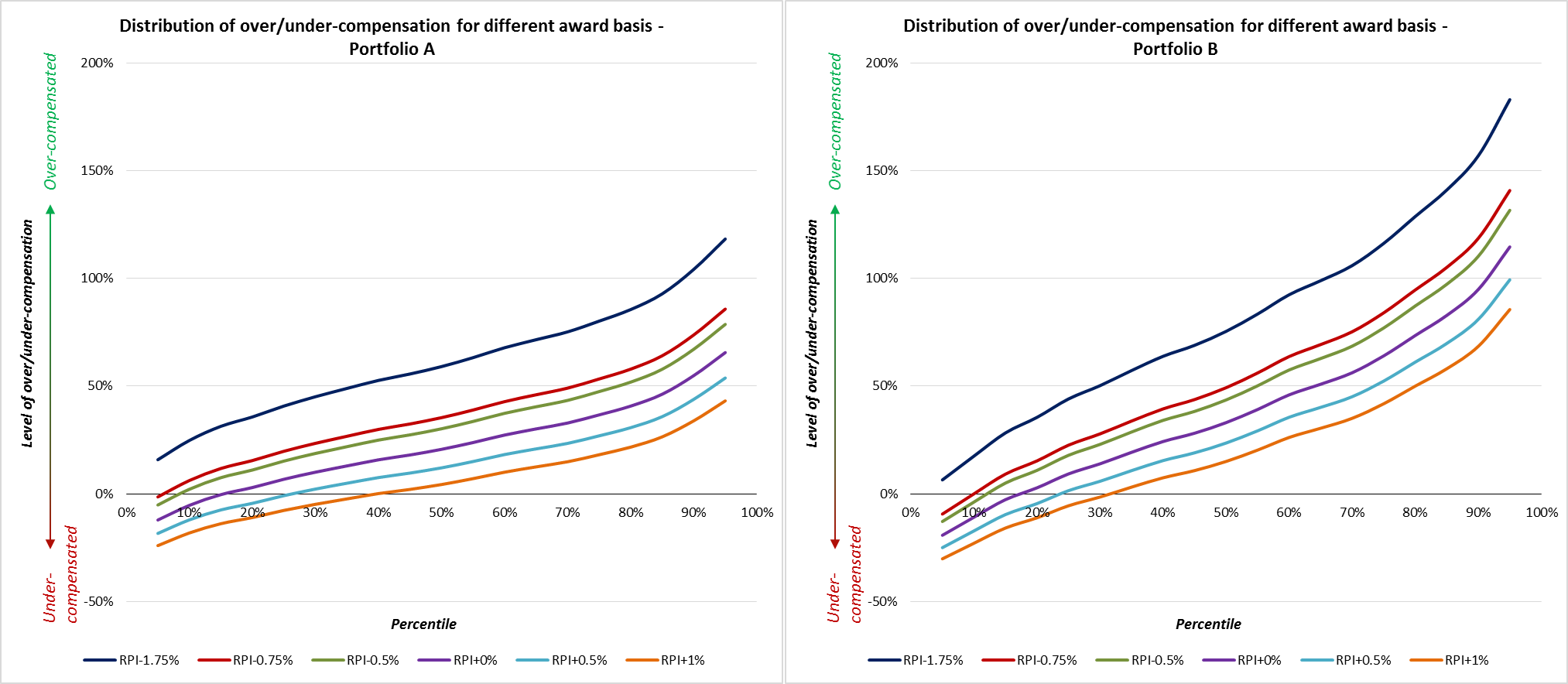 Source: GAD (2017), Figure 1Risk TypeDescriptionDefault (or Credit)Where a lender cannot meet the required payment obligations to the borrower (e.g. a bond issuer cannot pay the interest or principal payments) they default on the investment.LiquidityIf an investor has a need to realise an investment quickly (for cash), it may be difficult to sell the asset immediately. In such cases the asset is said to be illiquid (e.g. property).InflationWhere the value of an asset does not keep up with inflation, so that the purchasing power of the asset is reduced.CurrencyIf the asset is denominated in a non-Sterling currency, exchange rate fluctuations may depreciate the value of the asset (in Sterling terms)Market (or Volatility)The price of any asset will depend on supply and demand in the financial markets.  Some assets tend to be more volatile, with greater fluctuations in price.Longevity (or Mortality)If an investor lives longer than expected, then they may run out of money if they are exposed to this risk.MismatchWhen an investor’s assets and liabilities are not matched (e.g. the short-term income needs of the investor are not met by the income being generated from the asset).  In personal injury cases, unexpected expenditure needs may result in a mismatch.SequencingSequencing risk occurs where one year of below investment returns is immediately followed by another, which is immediately followed by another etc. Poor investment return sequences combine with portfolio withdrawals in a highly destructive way because more fund units need to be enchased to generate the same annual income.Capital investmentThe risk that an investor may lose all or part of the principal amount invested, which may arise from being exposed to a combination of the risks as described above Standard DeviationA standardised measure of investment return variability that reports downside and upside variability together as one number. Standard deviation tells us how tightly the investment returns are clustered around the mean value. When the investment returns are spread apart the standard deviation is larger. When the investment returns are tightly bunched together the standard deviation is smaller.DrawdownThe amount of capital lost due either to a sequence of falling returns or a single large drop. Drawdown calculates the drop from the highest peak value to the lowest trough value over a given time period of an investment and reports that as a percentage change.Value at Risk (VaR)The per cent of capital, or fund value, that’s expected to be lost at a given probability level. The probability level of 95% gives an estimate of the value lost at the threshold where 95% of investment returns will be better but 5% worse. So, if an investor has a 20 year investment time horizon, 95% VaR tells the investor the loss that is likely 1 year in every 20.Conditional Value at Risk (CVaR)The average, or mean, investment return on the portfolio in the worst 5% of the cases. It is a measure of ‘tail risk’ and focused on the very worst investment outcomes. CVaR tells us “if I do end up in the tail of the 5% of worst investment return outcomes, what is the average loss I will incur”.Downside VariationThe long-run average annual investment return divided by the investment risk (standard deviation), or the investment return earned per unit of downside risk.